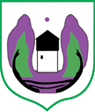 ul. Maršala Tita  br.184310 Rožaje, Crna Goramail: skupstinaopstinerozaje@t-com.metell: (382) 051/271-102fax: (382) 051/271-101web:https://www.rozaj Bro: 19                                                                                                               Rožaje, 16. 03. 2022. godineNa osnovu člana 22 i 23 Odluke o obrazovanju radnih tijela Skupštine (“Sl. list  CG - Opštinski propisi”, br. 7/19)S a z i v a mXIX (devetaestu) sejdnicu Odbor za planiranje i uređenje prostora i komunalno - stambenu djelatnost za 23.03. 2022. godine /srijeda/ sa početkom u 13 časova u  prostoriji Narodne biblioteke (čitaonica).Za sjednicu predlažem sljedeći:D N E V N I     R E D:Usvajanje Zapisnika sa  osamnaeste  sjednice Odbor za planiranje i uređenje prostora i komunalno- stambenu djelatnost;Razmatranje i usvajanje predloga Odluke o donošenju Programa investicionih aktivnosti   opštine Rožaje za 2022. godinu;Razmatranje i usvajanje predloga Odluke o prenosu prava svojine  na zemljištu uz naknadu;Razmatranje i usvajanje predloga Odluke o davanju saglasnosti na Plan i Program rada   DOO “Komunalno” Rožaje za 2022. godinu;Razmatranje i usvajanje predloga Odluke o davanju saglasnosti na Program rada sa finansijskim planom DOO “ Vodovod i kanalizacija” Rožaje za 2022.godinu.NAPOMENA: Materijali su Vam dostavljeni uz  saziv za 25. redovnu sjednicu Skupštine opštine Rožaje koja je  zakazana za  30.03. 2022. godine.                                                                                                                                Dr Miloš Bulatović,s.r.                                                                                                                   Predsjednik Odbora                                                                                                                  